Homework and Tests: Homework Due on Homework and Tests: Quizzes & Tests Due onWEEK 5 HOMEWORK05/14/18
9:00amHomework Week 5 Chapter 7 Homework                                                                    (DONEHomework Week 5 Chapter 7 Homework                                                                    (DONE0%05/14/18
9:00amHomework Week 5 Chapter 8 HomeworkHomework Week 5 Chapter 8 HomeworkWEEK 5 CHAPTERS 7 & 8 QUIZZES05/14/18
9:00amQuiz Week 5 Chapter 7 - 11822 of 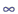 incomplete see score for Week 5 Chapter 7 - 118205/14/18
9:00amQuiz Week 5 Chapter 8 - 1182